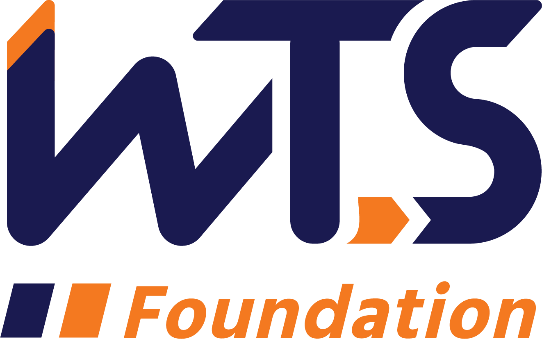 Katie DusenberryScholarship for WomenPursing an Undergraduate or Graduate Degree in a
Transportation Related Field(Business, Biology, Communication, Construction, Engineering, Landscape Architecture, Planning)Up to $15,000 worth of scholarships available! DEADLINE FOR APPLICATIONS IS FRIDAY, DECEMBER 1, 2023Women in Transportation Seminar (WTS) encourages young women to pursue careers in transportation and related fields. The WTS Tucson Chapter awards a Katie Dusenberry Scholarship each year to women pursuing an undergraduate or graduate degree at either the University of Arizona or Pima Community College.The scholarship honors Ms. Katie Dusenberry, Vice President of Horizon Moving Systems in Tucson, Arizona. She has devoted her life to community service and is a trailblazer in the field of transportation locally and throughout the State of Arizona. A member of the WTS Tucson Chapter since 1991, her list of accomplishments includes service as a member of the Arizona Department of Transportation Board, Arizona Highway User Federation, the Western Administration of State Highway Transportation Officials, the Tucson Airport Authority, the Governor’s Task Force on Canamex, the Tucson Unified School District Board, the Pima County Board of Supervisors, the Pima Council on Aging, the American Cancer Society, and most recently the Vice Chair of the Citizens Advisory Committee of the Pima County Regional Transportation Authority.This scholarship is competitive, and the minimum criteria for selection are as follows:GPA of 3.0 or higherCurrently enrolled in an undergraduate or graduate degree program at the University of Arizona or Pima Community College in a transportation-related field. Plans to pursue a career in a transportation-related fieldDemonstrated commitment to the community (local, state, and/or national).Submit a completed application by Friday, December 1, 2023, to wtstucson@gmail.com or WTS, P.O. Box 1053, Tucson, Arizona 85702-1053Scholarships will be awarded in January 2023.Women's Transportation Seminar - Tucson Chapter ____________________________________________________________________________________________________________________________________________Katie Dusenberry Undergraduate/Graduate Scholarship Application for WomenFill out this application in its entirety and return to wtstucson@gmail.com or WTS Tucson Chapter, c/o the Katie Dusenberry Scholarship, PO Box 1053, Tucson, AZThe completed application must be received by Friday, December 1, 2023.  I.	Personal InformationName___________________________________________________________                 Last                                    First                                         MiddleCurrent Address____________________________________________________                                   Street or PO Box	                           ________________________________________(___)_______                           City               State                       Zip                       TelephoneE-mail address_____________________________________________________Permanent Address_________________________________________________                                   Street or PO Box 	                        ________________________________________(___)_______                           City                   State                     Zip                  TelephoneEducational BackgroundExpected Date of Graduation ______________________ Degree Being Pursued ___________________________________________________Area of Concentration____________________________________________________Grade Point Average____________ (Minimum GPA of 3.0 required.  Attach official copy of transcript to application.)Previous Colleges/Universities Attended, Date Degree Earned and GPA:______________________________________________________________________________________________________________________________________________________________________________________________________________________________________________________________________________________Application Page 1 of 3III. Community, School or Professional Organizational Affiliations List any community or school organizations you have participated in as a full or student member. Include offices held, awards received, and a short description of any activities that you were in, organized and/or implemented. Attach additional sheets, if necessary.______________________________________________________________________________________________________________________________________________________________________________________________________________________________________________________________________________________________________________________________________________________________________________________________________________________________IV.  Employment HistoryList full-time, part-time, internship, and summer employment.  Briefly describe duties and responsibilities.  Attach additional sheets, if necessary.______________________________________________________________________________________________________________________________________________________________________________________________________________________________________________________________________________________________________________________________________________________________________________________________________________________________V. Other Scholarships  List any scholarships you have received including the dates and the amounts for each. ____________________________________________________________________________________________________________________________________________________________________________________________________________________________________________________________________________________Application Page 2 of 3VI. Recommendation  A letter of recommendation by a professor or job supervisor must accompany your application.VII.  Personal Statement Provide a statement describing your interest in transportation, your career goals, and why you should receive the scholarship award.  This statement should not exceed 500 words (please provide a word count).  Please attach to application form.VIII. Proof of Enrollment Attach a copy of your tuition receipt or current registration card for the University of Arizona or Pima Community College.Signature_____________________________________Date___________________Attachments Required:	Transcript (Official or Unofficial)	Letter of Recommendation	Personal Statement	Tuition ReceiptApplication Page 3 of 3